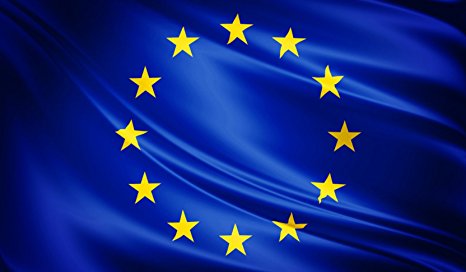 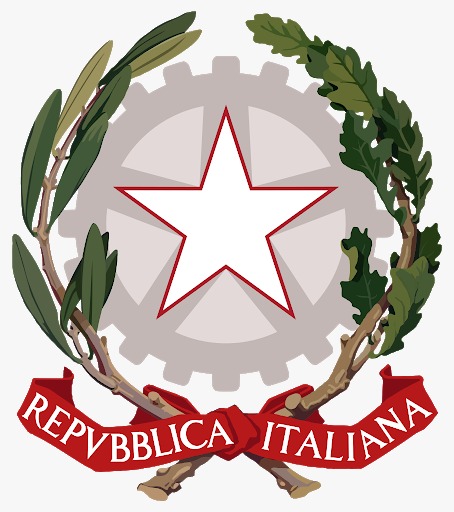 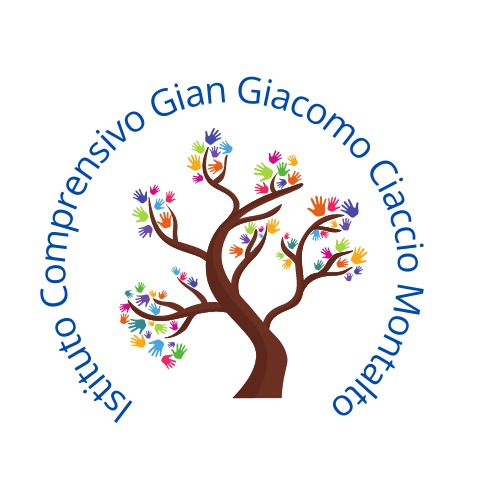 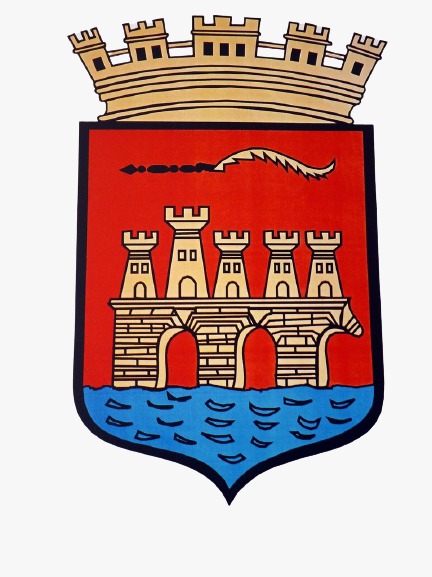 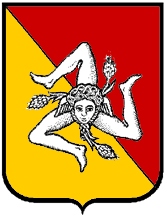 ISTITUTO COMPRENSIVO“Gian Giacomo Ciaccio Montalto”Via Tunisi, 37 - 91100 TRAPANI – Tel -Telefax 0923 20106 CF: 80004160810 - C.M.: TPIC836004 e-mail tpic836004@istruzione.it – e-mail tpic836004@pec.istruzione.itwww.icciacciomontalto.edu.it 		a.s. 2022/2023Circ. n.20/2023									                   	Trapani 19/09/2023			Al personale docente in servizio nell’Istituto Al personale ATA in servizio nell’istitutoLORO SEDIOggetto: Sciopero Nazionale per l’intera giornata del 25/09/2023 indetto da:CSLE ( Confederazione Sindacale Lavoratori Europei) per le seguenti motivazioni: aumento dello stipendio di 400 euro ai docenti e 300 al personale Ata come da standard europeo - introduzione buoni pasto per il personale scuola - abrogazione della somma di 400 euro per i docente meritevoli - inserimento aumento organici docenti ed Ata nei provvedimenti legislativi - contro il regolamento supplenze e l'oscuro algoritmo che penalizza i docenti precari nelle GPS - integrazione ata dell'organico aggiuntivo - abolizione vincoli mobilità docenti - contro il salario di docenti ed Ata insufficiente a colmare i rincari dovuti all'inflazione e alla guerra - modifica ai nuovi profili Ata per essere inseriti in terza fascia al prossimo aggiornamento che si terrà nel 2024.Vista la proclamazione dello sciopero indetto dalla organizzazione sindacale indicata in oggetto per l’intera giornata del 25/09/2023Premesso che, ai sensi dell’art. 3, comma 4, dell’Accordo Aran sulle norme di garanzia dei servizi pubblici essenziali e sulle procedure di raffreddamento e conciliazione in caso di sciopero firmato il 2 dicembre 2020: “In occasione di ogni sciopero, i dirigenti scolastici invitano il personale a comunicare in forma scritta, anche via e-mail, la propria intenzione di aderire allo sciopero o di non aderirvi o di non aver ancora maturato alcuna decisione al riguardo. La dichiarazione di adesione fa fede ai fini della trattenuta sulla busta paga ed  è irrevocabile, fermo restando quanto previsto al comma 6. A tal fine i dirigenti scolastici riportano nella motivazione della comunicazione il testo integrale del presente comma”;SI  INVITANO LE SS.LL. A rendere entro   venerdì  22 settembre  2023  ore 09:00 la suddetta dichiarazione alla scrivente, anche via mail, utilizzando il presente modello.IL DIRIGENTE SCOLASTICO Dott.ssa Anna Maria Sacco                (Firma autografa sostituita a mezzo stampa                              ai sensi dell’art. 3 c.2. D.Lgs. 39/93)Il/la sottoscritto/a________________________________ docente di ______________________  plesso_____________________		(ordine di scuola)	DICHIARA       La propria intenzione di aderire allo sciopero del 		             Di non aderire allo sciopero del 	       Di non avere ancora maturato alcuna decisione al riguardo								_____________________________________ (firma)